 
Schedule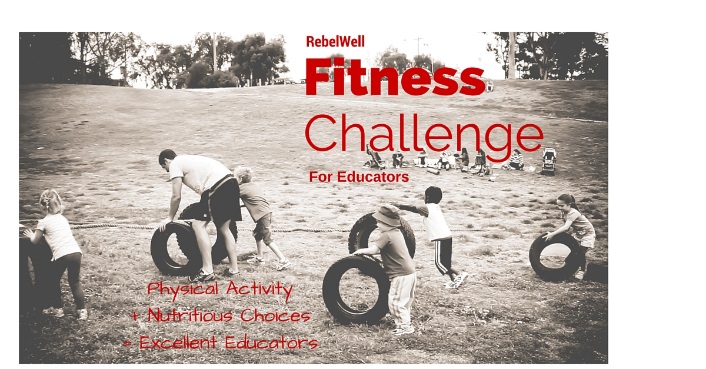 March 4		Applications DeadlineMarch 8		Communication to Participants March 9-18	Participants pre-challenge requirements scheduled and completed
	RebelWell Registered Dietitian to perform initial weigh in, Nutrition consultation 	in coordination with DEXA scanMarch 21		Challenge Begins!March 21- May 12	Challenge!	Mondays – Thursday 4:30pm workouts; location Tad Pad	Friday workouts - Challenger’s choice	Saturday workout (optional)- LOU on the Move group fitness class; Locations varyMarch 21- May 12	Individual or group nutrition consultations (at least 1 group consult per participant. Schedule as follows:	A group consultation will be scheduled in April and individual consults may be scheduled throughout the challenge as needed. Contact maanaya@olemiss.edu  May 12			Challenge endsMay 16 –May 20	Final Weigh ins, Final nutrition consultWeek of May 23rd	Challenge Wrap up and Awards event